NOME E SOBRENOMEEndereço, n°  BairroCEP  Cidade - EstadoTelefones  e-mailIdade  Nacionalidade  Estado CivilOBJETIVO: SECRETÁRIA  RESUMO DE QUALIFICAÇÕES  Carreira desenvolvida na área de Secretariado, com experiência no suporte a cargos de gestão, executando suas rotinas administrativas e pessoais, além de atuar na recepção e atendimento ao público, elaboração de documentos gerenciais e resolução de problemas diversos, prezando pela excelência nos serviços prestados.  EXPERIÊNCIA PROFISSIONAL  05/2018 a 05/2020   	Nome da Empresa    	  	  	Empresa de xxxxx porte do segmento de xxxxxxx.    	  	  	           Cargo: Secretária Executiva  Vivência no planejamento e organização do cotidiano empresarial, coordenação de compromissos e agenda de reuniões, bem como elaboração de pautas e relatórios, contribuindo para as melhores tomadas de decisões e fluidez dos processos internos.  Realização de tarefas administrativas gerais, abrangendo recebimento e transferência de chamadas telefônicas, distribuição de documentos, organização de arquivos, cotações de voos para viagens, entre outras atividades correlatas.  FORMAÇÃO ACADÊMICA  Graduação em Secretariado Executivo - concluída em xx/xxxx  Nome da Instituição – SIGLA  FORMAÇÃO COMPLEMENTAR Gestão do Tempo – anoNome da Instituição  IDIOMAInglês – AvançadoINFORMÁTICA   Conhecimentos no Pacote Office e Internet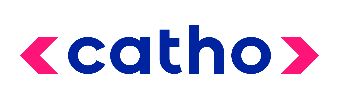 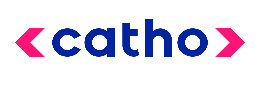 Modelo de currículo para área de Secretariado | Catho  